Netzstatus des Betreibers der Eisenbahninfrastrukturinklusive Status der Einrichtungen der ServiceinfrastrukturPolski Tabor Szynowy - Wagon sp. z o.o. als Verwalter der Eisenbahninfrastruktur und Betreiber der Einrichtung der Serviceinfrastruktur in Ostrów Wielkopolski, auf der Grundlage von Art. 5 Abs. 2a und Art. 36a des Eisenbahnverkehrsgesetzes (GBl. vom 2021, Pos. 1984) definiert diesen Status für die verwaltete Eisenbahninfrastruktur: Eisenbahninfrastruktur von Polski Tabor Szynowy sp. z o.o. in Ostrów Wielkopolski	Der Gleisanschluss von Polski Tabor Szynowy sp. z o.o., der im Bahnhof Ostrów Wielkopolski vom Gleis Nr. 407 über die Weiche 260 bei km 85,541 der Eisenbahnlinie Nr. 272 Kluczbork - Poznań Główny abzweigt, erhält den Status eines Gleisanschlusses.In den folgenden Gebäuden:Gebäude zur Regeneration von Holz, Inv.-Nr. 101/1Gebäude Anbau der Lackierkabine - Linie AAE Inv.-Nr. 101/10Gebäude Anbau an die Lackiererei für kleine Werkstücke Inv.-Nr. 101/11Gebäude Anbau des Maschinenraums - Linie AAE Inv.-Nr. 101/12Gebäude Anbau einer Kugelstrahlanlage - Linie AAE Inv.-Nr. 101/13Produktionsgebäude - Demontagehalle Inv.-Nr. 101/16Produktionsgebäude - Demontagehalle Inv.-Nr. 101/17Produktionsgebäude - Demontagehalle Inv.-Nr. 101/18Gebäude – Lackieranlage II Prozesslinie Inv.-Nr. 101/2Gebäude – Lackiererei in der Halle PB Inv.-Nr. 101/23Gebäude für Reinigung und Grundierung Inv.-Nr. 101/28Gebäude der Kompressorstation Inv.-Nr. 101/31Unterstand für Fahrgestelllackierung Inv.-Nr. 101/41Lagerhalle Inv.-Nr. 104/2Lagerunterstand Inv.-Nr. 104/11und in den folgenden Bauwerken:Unterstand zur Regeneration von Holz, Inv.-Nr. 291/39Unterstand zur Demontage von Waggons - Abteilung PT Inv.-Nr. 291/41Rampenbrückenrutsche - Hüttenlager Inv.-Nr. 223/3Rampenbrücke - Inv.-Nr. 223/4einschließlich der Gleise, die sich in den genannten Gebäuden befinden und die die genannten Gebäude mit funktionell zusammenhängenden Bauwerken verbinden - errichtet die Einrichtung der Serviceinfrastruktur - den Punkt der technischen VersorgungAuf den Gleisen Nr. 501, 503, 505, 507, 509, 511, 513, 515, 517, 527, 805, 819, 822 sowie den Zufahrtsgleisen zu diesen Gleisen - errichtet die Einrichtung der Serviceinfrastruktur - Abstellgleise.Die übrigen Gleise, die zum Gleisanschluss gehören, sind private Infrastruktur und werden ausschließlich von Polski Tabor Szynowy sp. z o.o. in Ostrów Wielkopolski genutzt.Der Betreiber der Einrichtung der Serviceinfrastruktur stellt die Einrichtung der Serviceinfrastruktur, die sich auf dem Gleisanschluss von Polski Tabor Szynowy sp. z o.o. in Ostrów Wielkopolski befindet, den Eisenbahnunternehmen zur Nutzung zur Verfügung:– Abstellgleise Nr. 501, 503, 505, 507, 509, 511, 513, 515, 517, 527, 805, 819, 822 einschließlich der Zufahrtsgleise zu diesen GleisenPunkt der technischen Versorgung, der aus folgenden Gebäuden besteht:Gebäude zur Regeneration von Holz, Inv.-Nr. 101/1Gebäude Anbau der Lackierkabine - Linie AAE Inv.-Nr. 101/10 Gebäude Anbau an die Lackiererei für kleine Werkstücke Inv.-Nr. 101/11Gebäude Anbau des Maschinenraums - Linie AAE Inv.-Nr. 101/12Gebäude Anbau einer Kugelstrahlanlage - Linie AAE Inv.-Nr. 101/13Produktionsgebäude - Demontagehalle Inv.-Nr. 101/16Produktionsgebäude - Demontagehalle Inv.-Nr. 101/17Produktionsgebäude - Demontagehalle Inv.-Nr. 101/18Gebäude – Lackieranlage II Prozesslinie Inv.-Nr. 101/2Gebäude – Lackiererei in der Halle PB Inv.-Nr. 101/23Gebäude für Reinigung und Grundierung Inv.-Nr. 101/28Gebäude der Kompressorstation Inv.-Nr. 101/31Unterstand für Fahrgestelllackierung Inv.-Nr. 101/41Lagerhalle Inv.-Nr. 104/2Lagerunterstand Inv.-Nr. 104/11 sowie die folgenden Bauwerke:Unterstand zur Regeneration von Holz, Inv.-Nr. 291/39Unterstand zur Demontage von Waggons - Abteilung PT Inv.-Nr. 291/41Rampenbrückenrutsche - Hüttenlager Inv.-Nr. 223/3Rampenbrücke - Inv.-Nr. 223/4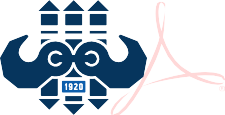 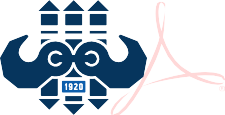 Radosław Pacewicz – Vorstandsvorsitzender